SEGUIN HIGH SCHOOL FFA PROGRAM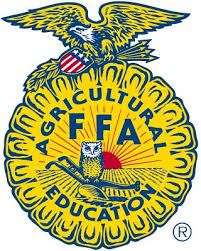 2020 - 2021 Welcome to Seguin FFA and the Agricultural Department at Seguin High School. Thank you for your interest either in our agriculture education class/FFA program. As a department, let us take this time to let us introduce ourselves. Agriculture Science Teachers:Mrs. Canham, obtained her bachelors degree at Texas A&M University in Animal Science with a specific in Meat Science. After she graduated at Texas A&M she completed Masters Degree at Texas State University in Agriculture Education. Mrs. Canham is the advisor over Veterinarian Science & Floral Design Pathway as well as steer/heifer and swine projects. Mr. Owens, graduated from Texas A&M University in Animal Science. After completing his animal science degree, he started his career at Joaquin High School. Two years later, he decided to make the move closer to home. We are excited to welcome Mr. Owens to our department. Mr. Owens is the advisor over the Animal Science & Environmental Science Pathways as well as rabbit and poultry projects.  Welcome back! The Ag Building is buzzing and ready for a new year to begin. We have been extremely busy over the summer with leadership events and SAE projects, and can’t wait to continue on the strong Seguin FFA legacy in the 2020 - 2020 year.

The officer team has planned an exciting year of events for the Seguin FFA Chapter. This year’s theme is, “Stationed by Success”. We look forward to working hard and achieving a lot in the upcoming year. Monthly FFA meetings will be held on Wednesday of every month. Please contact an agriculture science teacher to get the exact date for each meeting. The meetings are held after school at 4:30 pm in the Large Group Instruction Room. Ag Teachers Information:Mrs. Canham Room C114 Ext. 32114kcanham@seguin.k12.tx.usMr. Owens Room C112 Ext. 32112Cowens@seguin.k12.tx.usIf you are a parent who would like to join our FFA Booster Club, feel free to reach out to Brian Ivey, 432-894-6828Along with monthly meetings we wanted to inform you of different opportunities we are offering this year. Leadership Development Events (LDE):Greenhand Opportunities (First year students) Creed Speaking FFA QuizChapter Conducting Chapter Opportunities (second – fourth year students) Creed Speaking FFA QuizChapter ConductingJob Interview Plant IDCareer Development Event (CDE):Opportunities for students:Meats EvaluationWildlife Milk Quality ProductsVeterinary Science FloricultureWool Livestock Evaluation Agriculture Classes Offered:1st year students:Principles of Agriculture Education 2nd year students:Livestock Production Wildlife Fisheries Floral Design 3rd year students: Advanced Animal Science Veterinarian Medical Application Range Management 4th year students:Practicum in Agriculture, Food, and Natural Resources/Career Preparation  